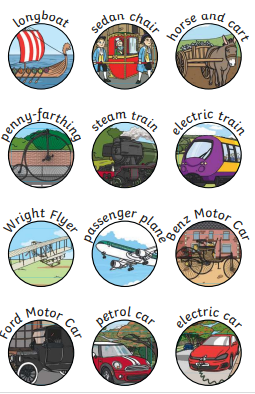 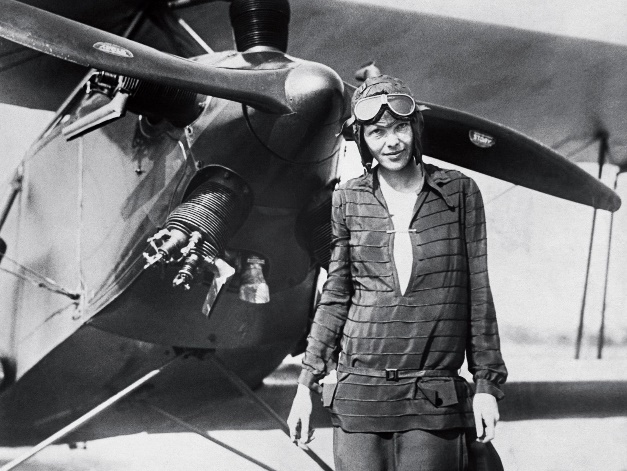 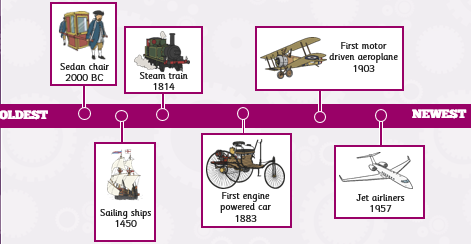 Language of a HistorianLanguage of a HistorianPastHas already happened PresentIs happening now TimelineA visual display of a sequence of events in order of when they happenedPenny farthingThe first bicycle. It has one large wheel.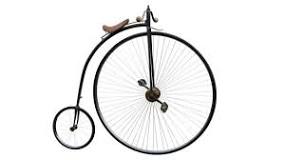 Transport Carrying people or goods from one destination to another.Travel Moving from one place to another.Vehicle a thing used for transporting people or goods, such as a car or a lorry.Technology Technology is the way we apply scientific knowledge for practical purposes. It includes machines (like computers) but also techniques and processes (like the way we produce computer chips). It might seem like all technology is only electronic, but that's just most modern technology.Inventor/Pioneer/Innovator/ Trailblazersomeone who is the first to think of or make somethingInventiona creation made after studying and experimenting.Sedan chairA sedan chair is an enclosed chair for one person carried on two poles by two men, one in front and one behind.Language of a ScientistLanguage of a ScientistMaterials A physical substance that things are made from.FlexibleAble to bend or be bent easily without breaking.WaterproofA property of a material which means that it does not let water through and stays dry. StrongDifficult to break or destroy.Properties A characteristic that a material has e.g strong, smooth, roughFamous people in transportFamous people in transportGeorge Stephenson He is most famous for being a civil engineer who invented the first steam locomotive (train)Karl Benz He invented the first automobile powered by an internal combustion engine: three wheeled, four cycle, engine and chassis form a single unit.The Wright Brothers Inventing, building, and flying the world's first successful motor-operated airplane,Amelia EarhartMany early aviation records, including first woman to fly solo across the Atlantic OceanNeil Armstrong On July 20, 1969, Neil Armstrong made history by becoming the first man to walk on the moon